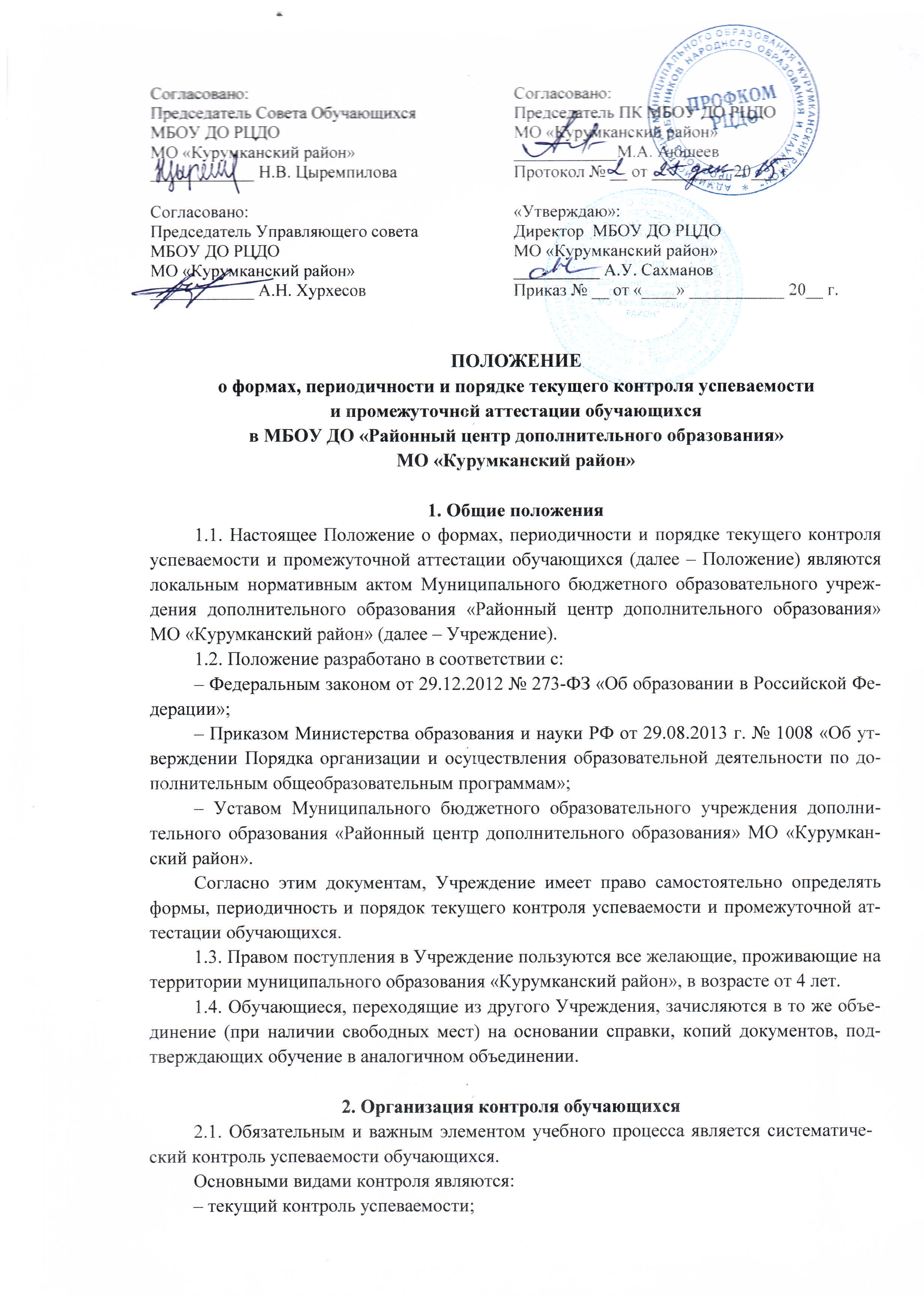 – промежуточная аттестация;– итоговая аттестация (переводные экзамены по окончанию года).2.2. Сроки контрольных мероприятий в Учреждении проводятся в соответствии с учебными планами.2.3. Текущий контроль успеваемости обучающихся направлен на поддержание дисциплины, на повышение уровня освоения учебного материала, имеет воспитательные цели и учитывает индивидуальные психологические особенности.Текущий контроль осуществляется педагогом дополнительного образования, руководителем объединения.Текущий контроль осуществляется регулярно в рамках расписания занятий обучающихся.2.4. Уровень усвоения программы оценивается по следующей схеме:100-80% – высокий;79-60% – выше среднего;59-40% – средний;39-20% – ниже среднего;19-0% – низкий.2.5. Форма оценки результатов: Высокий уровень, уровень выше среднего и средний уровень – зачет;Уровень ниже среднего и низкий уровень – незачет3. Организация  промежуточной аттестации3.1 Промежуточная аттестация обучающихся: 3.1.1.  Промежуточная аттестация обучающихся проводится один раз в год в последней декаде декабря. 3.1.2.  Промежуточная аттестация обучающихся проводится педагогом детского объединения. 3.1.3. Формы проведения аттестации: контрольный урок, итоговое занятие, зачет, экзамен, тестирование, прослушивание, защита творческих работ и проектов, выставка, доклад, конференция, олимпиада, конкурс, собеседование, соревнование, турнир, концерт и другие формы по согласованию с администрацией. 3.1.4. Ведомости проведения с итогами промежуточной аттестации сдаются методисту в течение трех дней со дня проведения аттестации. 3.1.5. Педагог сообщает администрации о сроках проведения промежуточной аттестации за неделю до ее начала.3.2. Итоговая аттестация обучающихся: 3.2.1.  Итоговая аттестация обучающихся проводится один раз в год в мае. 3.2.2. Итоговая аттестация обучающихся в проводится комиссией из трех человек, в которую входят представитель администрации Учреждения, педагог  объединения, педагог-организатор  или родитель обучающихся. 3.2.3. Формы проведения аттестации:– контрольный урок; – итоговое занятие;– зачет;– экзамен; – тестирование; – защита творческих работ и проектов;– выставка;– доклад; – конференция;– олимпиада;– конкурс; – собеседование; – и другие формы по согласованию с администрацией. 3.2.4. Ведомости проведения с итогами промежуточной аттестации сдаются методисту в течение трех дней со дня проведения аттестации. 3.2.5. Педагог сообщает администрации о сроках проведения итоговой аттестации за две недели до ее начала. 3.3. Уровень усвоения программы оценивается по следующей схеме:100-80% – высокий;79-60% – выше среднего;59-40% – средний;39-20% – ниже среднего;19-0% – низкий.3.4. Форма оценки результатов: Высокий уровень, уровень выше среднего и средний уровень – зачет;Уровень ниже среднего и низкий уровень – незачет4. Оформление и анализ результатов аттестации:4.1. Результаты аттестации фиксируются в Ведомости проведения аттестации обучающихся (Приложение  №1), который является отчетным документом и хранится в течение всего срока обучения обучающихся; 4.2. Итоги аттестации подводятся на педагогическом совете.Приложение №1ВЕДОМОСТЬ ПРОВЕДЕНИЯ АТТЕСТАЦИИ ОБУЧАЮЩИХСЯМБОУ ДО «Районный центр дополнительного образования»МО «Курумканский район»             20____/20____учебного годаВид аттестации _____________________________ (промежуточная, итоговая)Название  объединения:   _________________________________________________Образовательная программа: ____________________________________________________Срок реализации: _________________________________Год обучения: ______________    Количество учащихся в группе:_____________________Фамилия, имя, отчество педагога_________________________________________________Дата проведения         __________________________________________________________Форма проведения      __________________________________________________________ Члены аттестационной комиссии:________________________________________________                                                          ________________________________________________                                                          ________________________________________________                                                        (Ф.И.О., должность)                                           Результаты аттестации обучающихся объединения____________________________20____ - 20___ учебного годап/пФамилия, имя обучающегосяГод обученияИтоговая оценка(форма оценки результатов: зачет/незачет)1.2.3.4…Всего аттестовано _________ воспитанников. Из них по результатам аттестации:«зачёт» –«незачёт» –Всего аттестовано _________ воспитанников. Из них по результатам аттестации:«зачёт» –«незачёт» –Подписи членов аттестационной комиссииПодпись педагога